
Example 1. Mozart, String Quintet in E-Flat Major, K. 614, movement I, measures 1–19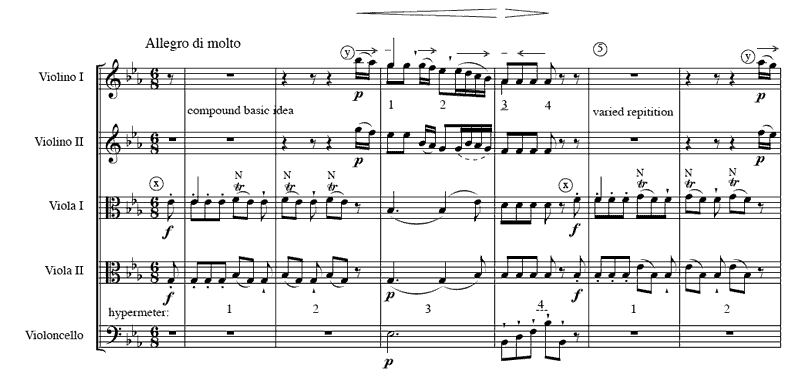 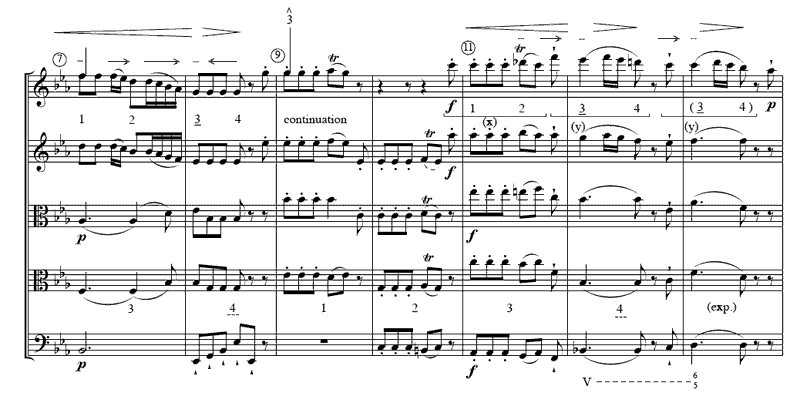 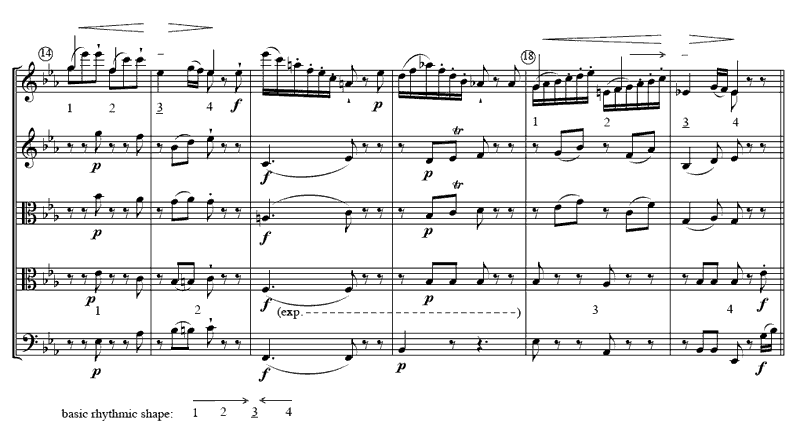 Example 2.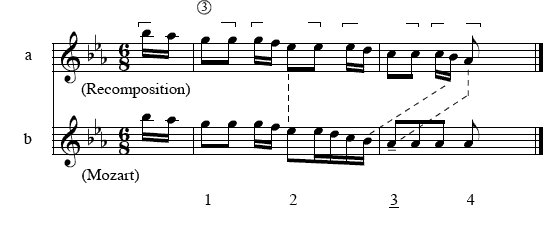 Example 3.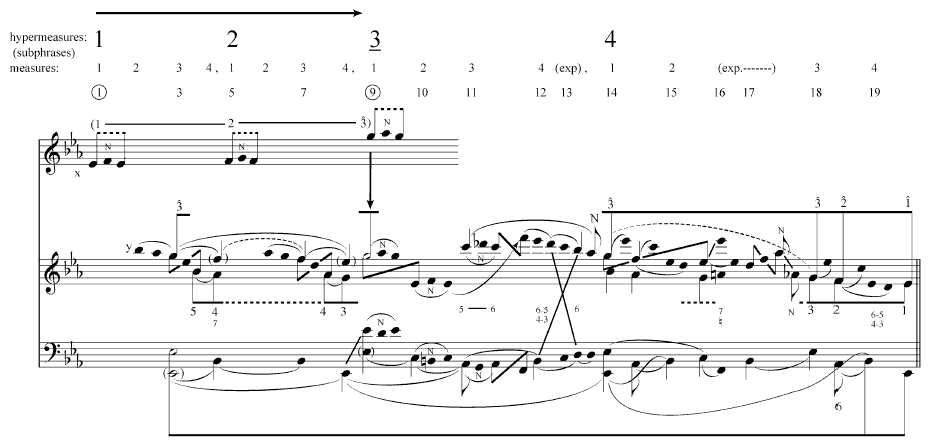 Example 4. Mozart, String Quintet in E-Flat Major, K. 614, movement I, measures 20–56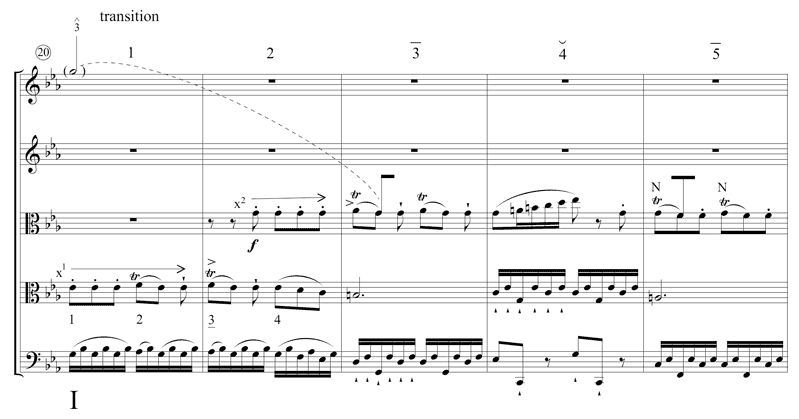 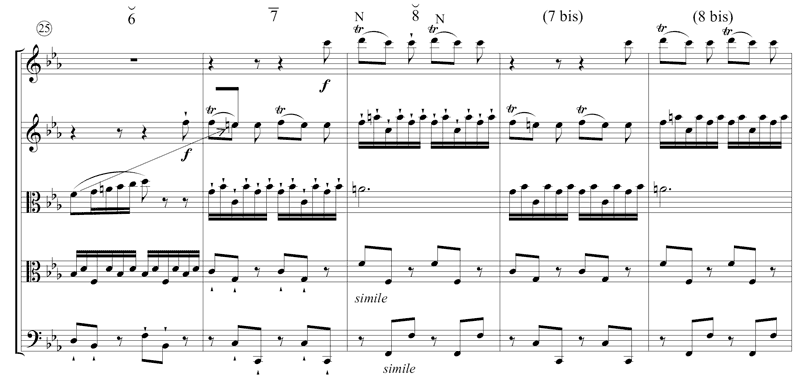 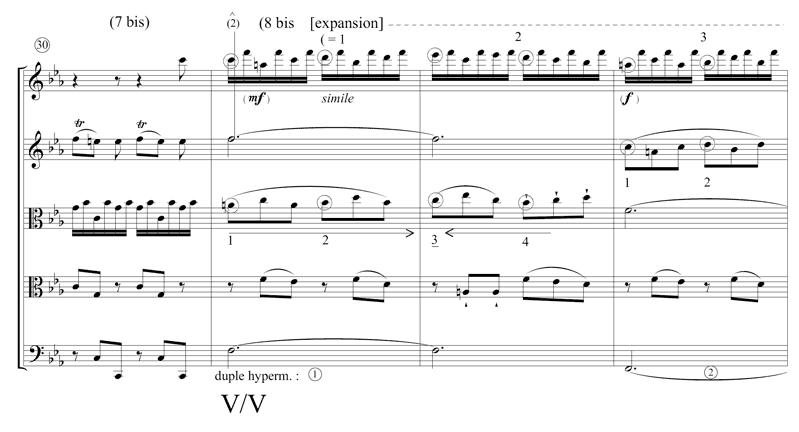 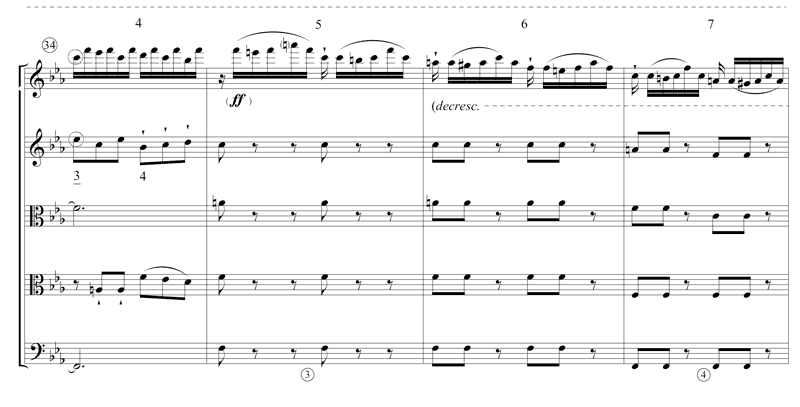 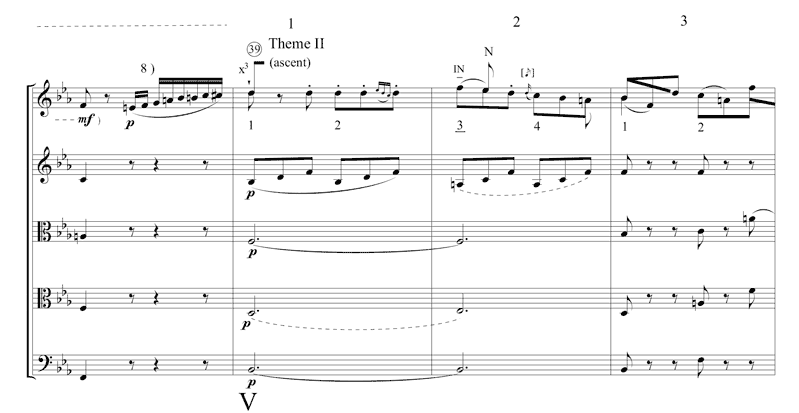 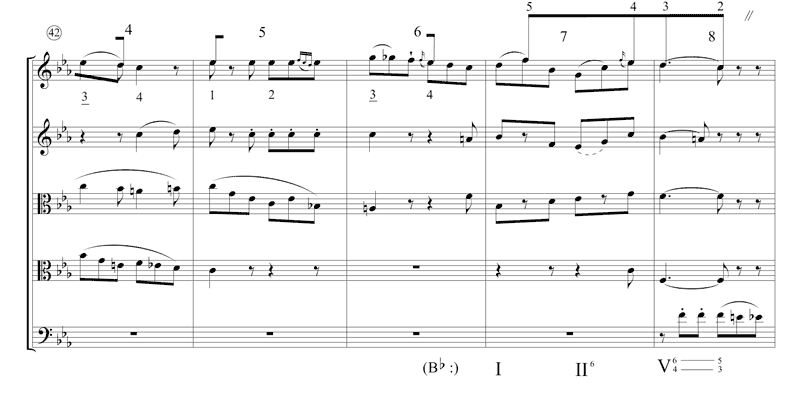 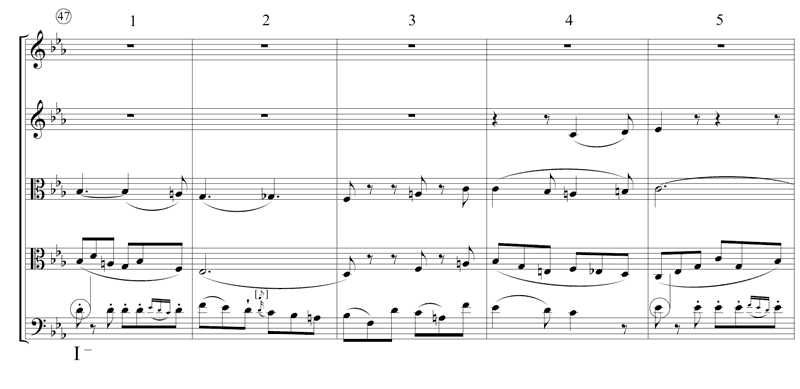 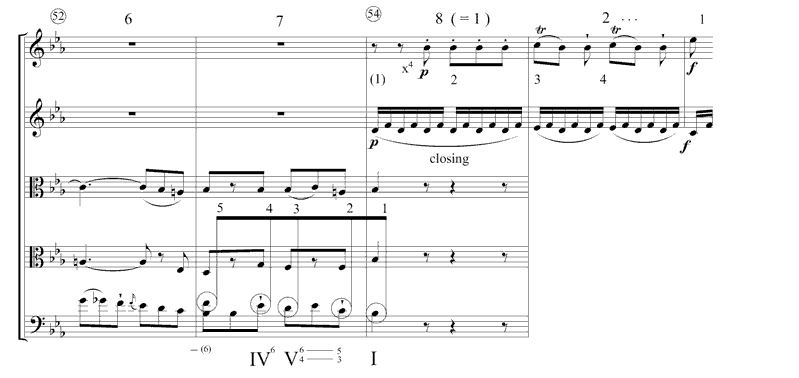 Example 5.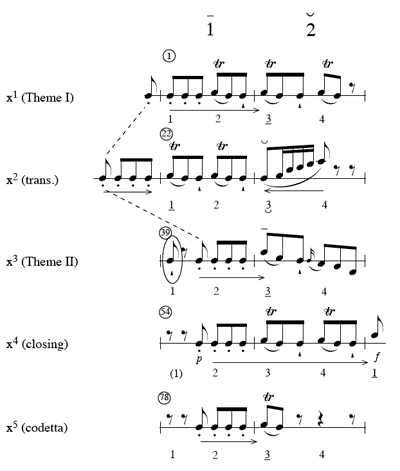 Example 6. Mozart, String Quintet in E-Flat Major, K. 614, movement I, measures 74–128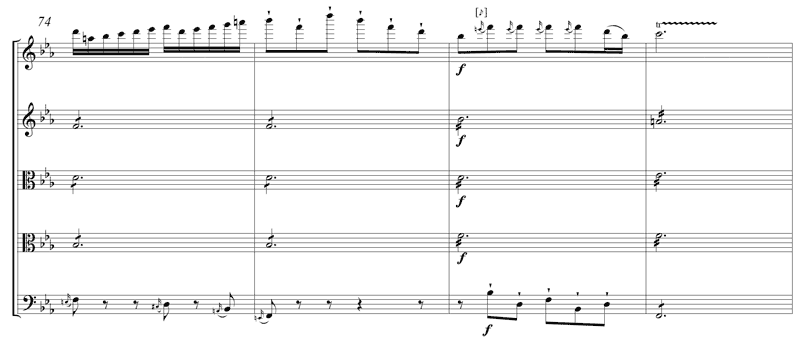 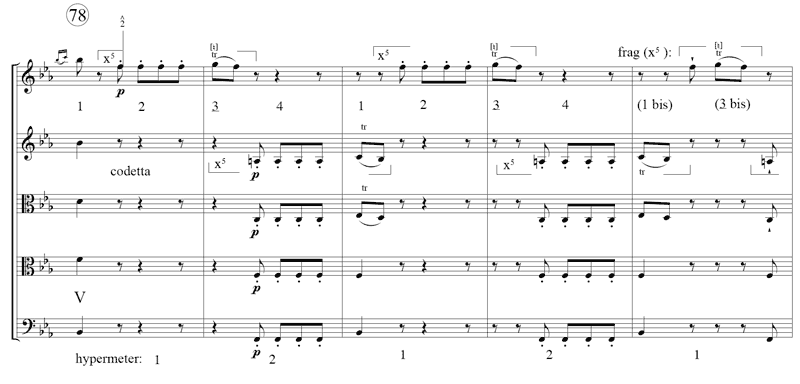 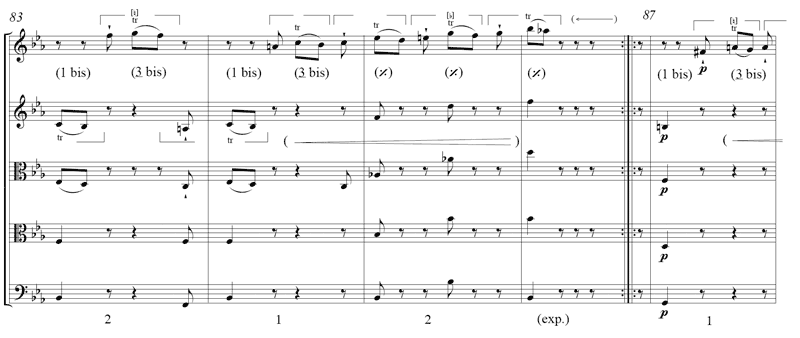 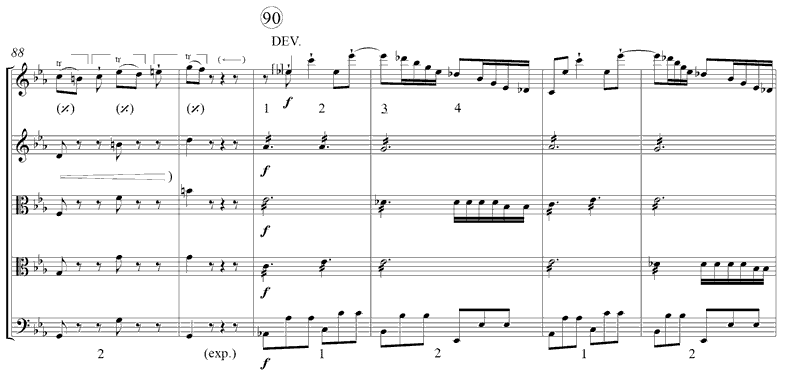 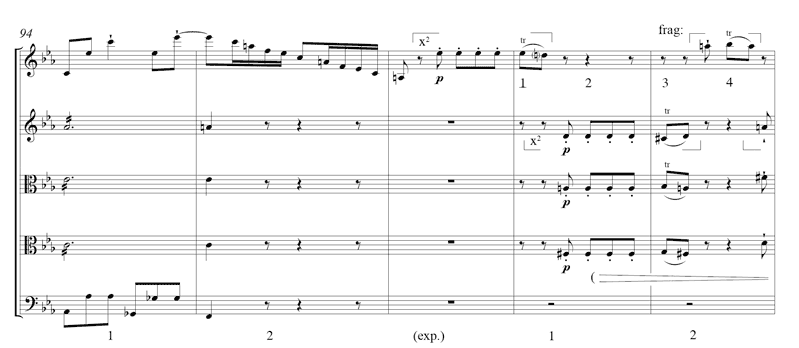 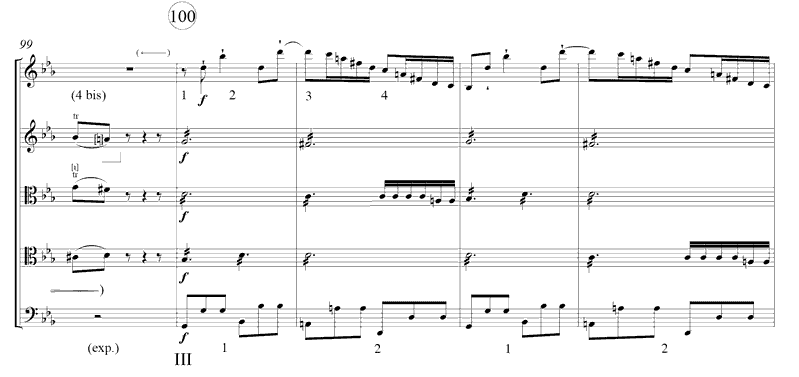 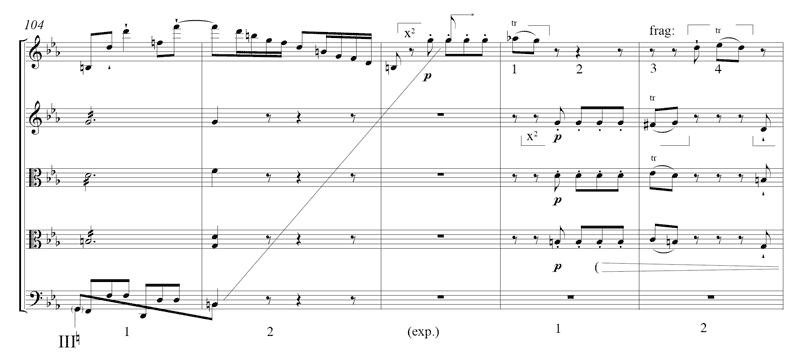 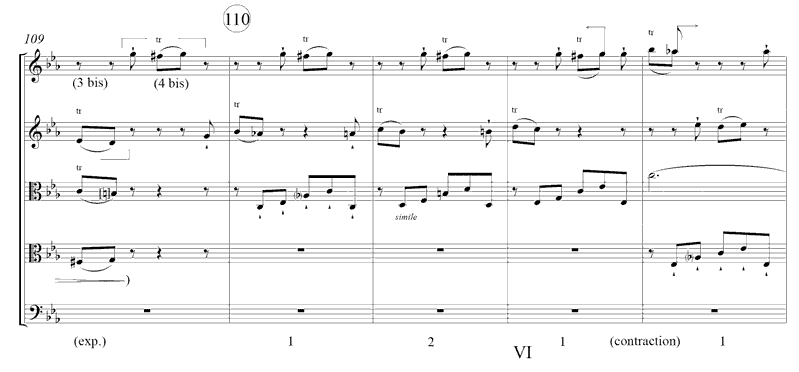 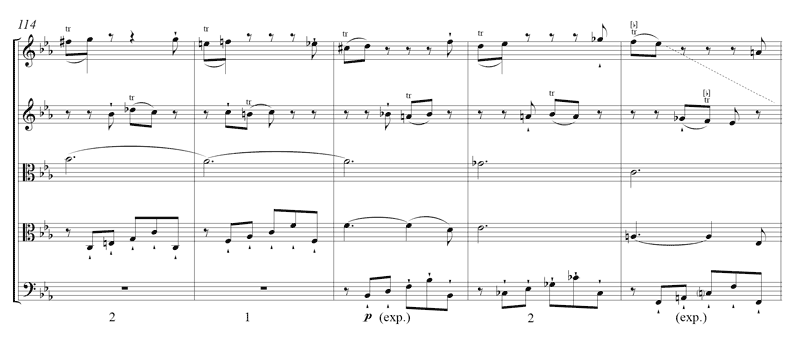 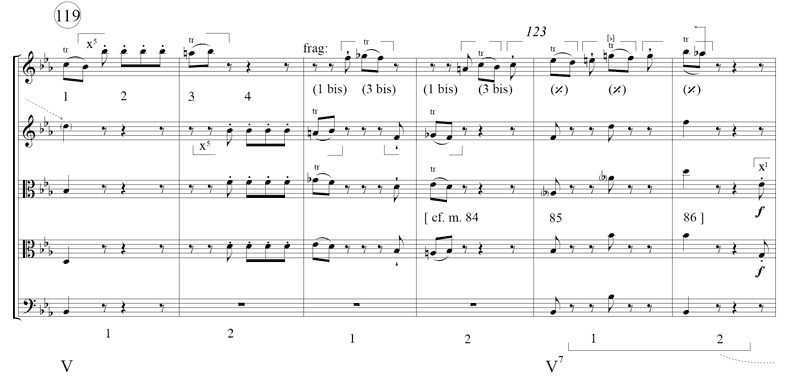 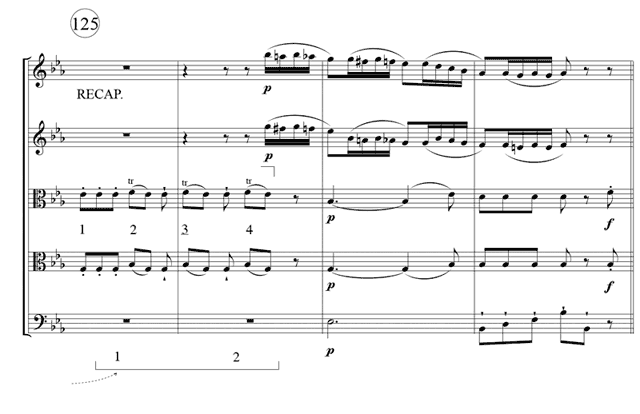 Example 7.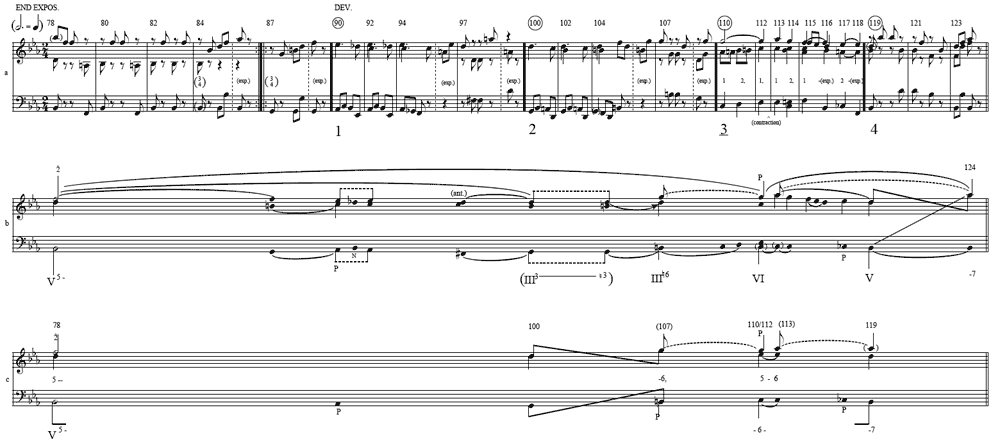 Example 8a. Mozart, Quartet in D, K. 499 (“Hoffmeister”), movement I, measures 1–4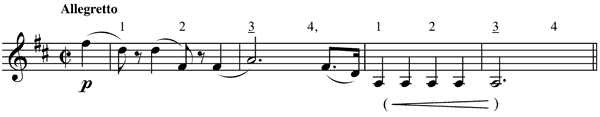 Example 8b. Beethoven, Quartet in F, Op. 59, no. 1, movement II, measures 1–4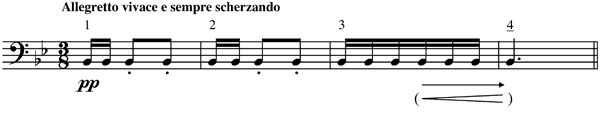 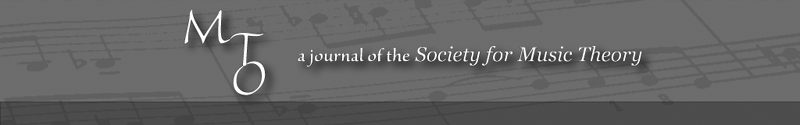 MTO 15.2 Examples: Kraus, Coaching Mozart’s String Quintet in E-Flat Major(Note: audio, video, and other interactive examples are only available online)
http://www.mtosmt.org/issues/mto.09.15.2/mto.09.15.2.kraus.php